Задание олимпиады по изобразительному искусству, 6 классРазработчик: Барбутько Юлия Юрьевна, учитель ИЗОВыберите верное для данного изображения высказываниеВыберите направления декоративно-прикладного искусства:а) Мезенская росписьб) Фрескав) Хохломаг) МаринаОпределите вид и жанр изображенияАвторская переработка натуральных форм в декоративные – это ...а) Обманкаб) Имитацияв) Стилизацияг) ПленэрВыберите художественные материалы, применяемые в графикеа)Карандашб) Тушьв) Темпераг) УгольВыберите дополнительные цвета к красному, синему, желтомуа)Красный, синий, зеленыйб) Желтый, оранжевый, красныйв) Зеленый, оранжевый, фиолетовыйг) Бирюзовый, голубой, фиолетовыйОпределите вид данного орнамента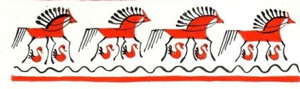 а) Геометрическийб) Растительныйв) Каллиграфическийг) Пейзажныйд) Зооморфныйе)АнтропоморфныйЧьи картины можно увидеть в Третьяковской галерее?а) Г. Климтб) Р. Фалькв) К. Малевичг) М. Врубельд) А. Дюрере) ПоликлетКолорит- этоа) Задуманное художником цветовое сочетаниеб) Цвет краскив) Яркость цветаг) Сюжет картины Практическое задание. Выполните эскиз декоративной росписи разделочной доски, на тему «Сказочная птица». Лист А4 расположите вертикально. Выберите одну из предложенных форм досок. Нарисуйте одну разделочную доску, выбранной формы, отступив от каждого края по 1 сантиметру. Используйте элементы русских народных росписей.Выполните задание графическими или живописными материалами.Запишите элементы каких русских народных росписей Вы использовали: Ключи.Тест:Каждый правильный ответ теста оценивается в 1 баллМаксимальное количество баллов: 14Критерии оценки творческой работы, выполненной в традициях русских народных промысловПравильная компоновка (отступ, форма доски). Главной в композиции росписи является «сказочная птица», выделенная размером (0-5)Использованы элементы русских народных росписей и записаны какие именно. (0-5)Творческое использование традиций промыслов (0-5)Эстетический вид работы (0-5)Максимальное количество баллов: 20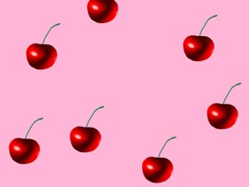 а) Композиционным центром является круглый предметб) Композиционный центр смещен влевов) Композиционный центр отсутствует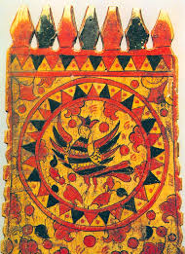 а) Скульптура, анималистическийб) Живопись, мифологическийв) Графика, историческийг) Декоративно-прикладное искусство, мифологический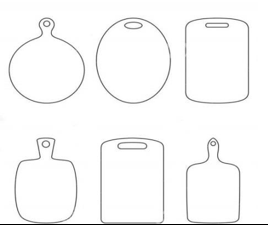 Вопрос №123456789Ответва, вдва, б, гвдб, в, га